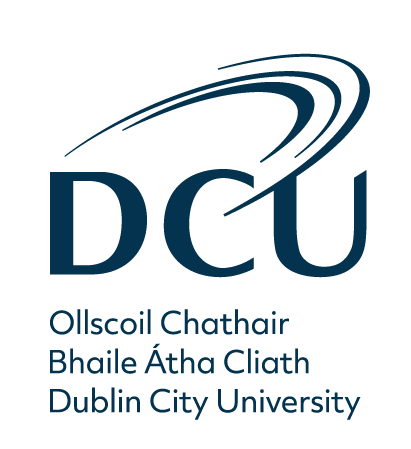 Accreditation Proposal[full programme title] [Date of Accreditation Board meeting]Summary Description and Background to development of the ProposalInsert text here, adopted from Section 1 of the AA form, incorporating any EC/AC recommendations and including the below table. Entry, Progression and Exit RoutesAdopted from section 4 of the AA form, incorporating any EC/AC recommendations.  Delete the below UG or PG table as appropriate.Purpose of the ProgrammeAdopted from section 5 of the validation proposal, incorporating any EC/AC recommendations:A student would register for this programme in order to:Where necessary and appropriate, further details may be given here about the underlying educational philosophy of the programme (500 words maximum)Programme Learning OutcomesAdopted from section 6 of the validation proposal, incorporating any EC/AC recommendations.It is assumed that the information in the below table will be identical with that submitted to Course Builder (subject to such modifications as may be required on the basis of recommendations at validation and, in particular, accreditation).On successful completion of this programme, the learner will be able to demonstrate:Aptitudes and ProficienciesAdopted from section 7 of the validation proposal, incorporating any AC recommendations It is assumed that the information will be identical with that submitted to Course Builder (subject to such modifications as may be required on the basis of recommendations at validation and, in particular, accreditation).Postgraduate programmes: For proposed taught postgraduate programmes, this section should be left in the document (i.e. it should not be omitted). The following should be stated: ‘The University’s initiative with respect to graduate attributes applies in particular to undergraduate programmes at present’. Outline structure of the Programme Adopted from section 8 of the validation proposal, incorporating any AC recommendations Online and blended deliveryInclude this section were relevant. Building upon section 9 of the validation proposal. Refer to the following documents:Appendix D of the Programme Approval: Criteria, Approval Mechanisms and Procedures document.DCU’s Principles for Quality Assurance of DEC E-Learning and Blended ProvisionInterim Blueprint for a Blended Undergraduate Student ExperienceMarks and Standards and Programmes Specific Regulations Include the following text:This programme adheres to DCU Marks and Standards which can be viewed at: https://www.dcu.ie/ovpaa/policies-and-regulationsIn certain cases, the possibility of requesting a derogation from Marks and Standards may need to be factored into discussions. As outlined in Marks and Standards (page 2): ‘only derogations required by professional bodies will be considered for approval’. Such derogations, where approved by the Faculty, should be outlined here but flagged as provisional pending approval by the University Standards Committee (which must consider all requests for derogations) and ultimate approval by Academic Council. In all cases the following statement must be included: ‘The derogation(s) is/are being requested within the parameters permitted by DCU Marks and Standards.’ Proposers should also Include the proposed programme-specific regulations (using the approved template, available at https://www.dcu.ie/sites/default/files/ovpa a/programme_regulations_template_2019 -2020.docx The following statement must be included here also: ‘These programme-specific regulations are in addition, and complementary, to DCU Marks and Standards. They are proposed for the initial years of implementation and will be reviewed annually to ensure ongoing fitness for purpose.’ Alignment MatrixThe alignment matrix should provide a clear demonstration that each programme learning outcome can be achieved and assessed by the discrete modules that make up the programme. It should indicate the extent and strength of the contribution of each module to each of the programme learning outcomes. This section should be copied and pasted from the section in Course Builder called ‘PO Delivery’ which indicates how each module on the programme contributes to the programme learning outcomes. Further examples of alignment matrices can be found on Course Builder. Quality Assurance and Programme EvaluationReference must be made here to: use of external examiners in accordance with University procedures (with links to relevant parts of University website, especially: Programme Approval: Criteria, Approval Mechanisms and Procedures https://www.dcu.ie/sites/default/files/ovpaa/regulations_and_guidelines_for_extern al_examiners_app_ac_12_october_2016. pdf use of programme review procedures use of student feedback procedures (with references to national and University procedures; the advice of the Associate Dean for Teaching and Learning/Education should be sought about this) periodic review by external professional bodies, where relevant any other quality assurance mechanism that may apply. In all cases, it should be stipulated that standard procedures will be adhered to. Where additional detail is necessary, e.g. with regard to reviews by external professional bodies, this should be provided. Also to be included (may be submitted as a separate files):Appendix A: Module descriptorsAppendix B: CVs of programme teamProposing Faculty/FacultiesName(s) of principal programme proposer(s)Proposed title of awardProposed award title (as it will appear on the parchment)Proposed designatory lettersNFQ levelTotal Number of Credits Attaching to the AwardPart time / full time / continuousDurationMode of deliverye.g. on-campus, online, blendedProposed commencement dateEntry requirements: undergraduate programmesPlease confirm that minimum University entry requirements will apply     Yes              No            Give brief details in terms of Leaving Certificate and equivalent requirements that will apply to applicants presenting other qualificationsWill programme-specific entry requirements apply?Yes            No       If YES, state this in terms of Leaving Certificate and equivalent requirements that will apply to applicants presenting other qualificationsWill FETAC entry requirements apply? 					Yes            No            If YES, give detailsWill standard entry procedures apply for mature, access and international applicants and applicants with disabilities?    Yes            No       If NO, give detailsWill any Recognition of Prior Learning/transfer/exemption procedures apply?  	Yes           No            If YES, give details; procedures must be in accordance with standard DCU policiesProgression and exit routes: undergraduate programmesDo arrangements exist for students to exit at Certificate and/or Diploma levels?   Yes            No            If YES, give details, including the number(s) of credits that must be obtained to allow such exit(s)?  These must be in accordance with DCU Marks and StandardsEntry requirements: taught postgraduate programmesWhat are the minimum entry requirements?e.g. Level 8 qualification with, e.g. H2.2Are there disciplinary stipulations in terms of prior qualifications?		e.g. any discipline, a range of preferred disciplines, one of a number of specific disciplinesIs the programme a post-experience programme? 			Yes            No            If YES, please answer the following two questions:What are the nature and duration of the required experience?To what extent will interviews, portfolios, written submissions or other procedures form part of the selection process?Will any Recognition of Prior Learning/transfer/exemption procedures apply?	Yes            No      If YES, give details; procedures must be in accordance with standard DCU policiesProgression and exit routes: taught postgraduate programmesDo arrangements exist for students to exit at Graduate Certificate and/or Graduate Diploma levels? 										Yes            No     If YES, give details, including the number(s) of credits that must be obtained to allow such exit(s)?  These must be in accordance with DCU Marks and StandardsPursue an interest in …Give detailsAcquire the [prerequisite] [advanced] knowledge and skills to seek employment in …Give detailsAcquire the knowledge and skills to pursue [further] postgraduate studies in …Give detailsBe eligible to obtain the professional designation of … / obtain exemptions from professional examinations in …Give detailsOther …Give detailsPO1Knowledge – breadth100 words maximumPO2Knowledge – kind100 words maximum	PO3Skill – range 100 words maximumPO4Skill – selectivity 100 words maximumPO5Competence – context 100 words maximumPO6Competence – role 100 words maximumPO7Competence – learning to learn100 words maximumPO8Competence – insight 100 words maximum